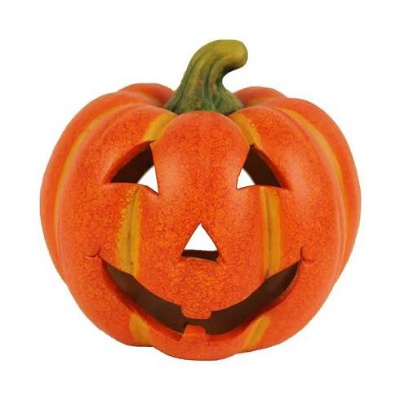 ŘÍJENlidové tradicezpůsob života našich předků – hry, hračky, jídlo, oblečení, práce a zábavapohybové hry na hřišti vycházky po okolí – stavby z přírodnin v terénuvybarvujeme mandaly, tvoříme společně z přírodních materiálůvýroba halloweenských dekorací„odpoledne s dýněmi a strašidly“, Památka zesnulých x Halloween28.10. státní svátek – důvody svátku a přiblížení forem oslav         29. - 30. 10. 2020 Podzimní prázdniny     + pravidelné předčítání     + každodenní pobyt venku+ didaktické a další hry v rámci přípravy na          vyučování      V plánu mohou nastat změny ovlivněné aktuální situací ve škole – výlet, nemocnost žáků,      únava žáků, povětrnostní podmínky, a jiné….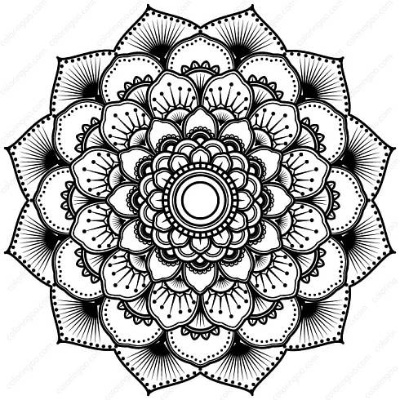 